W pustej ramce narysuj lub powiedz przedmiot, którego nazwa zaczyna się na literę  iPołącz nazwy z odpowiednimi obrazkami.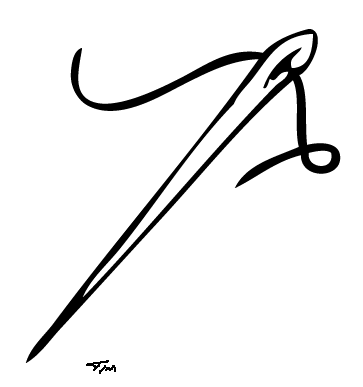 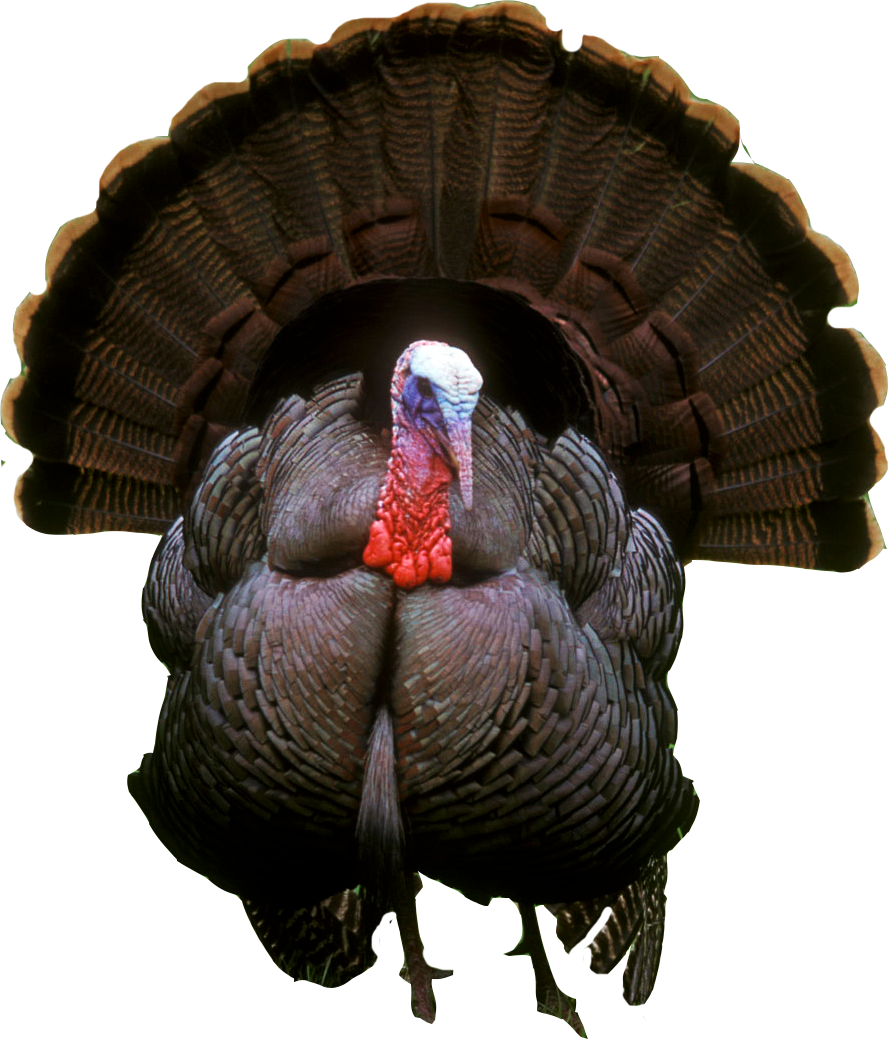 Internet						igła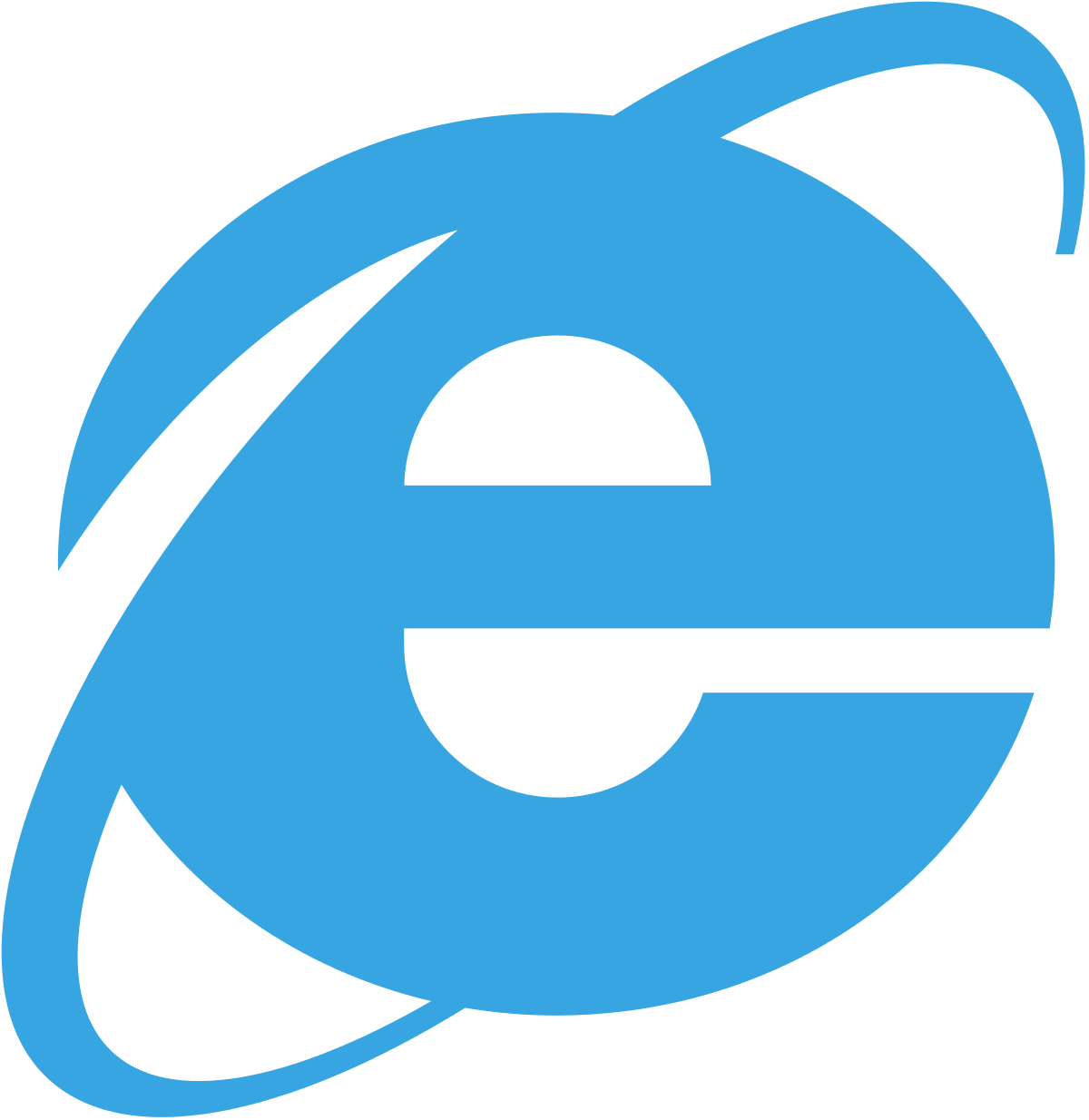 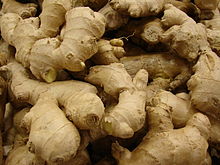 	indyk							imbirOdszukaj w podanych wyrazach litery i, I. Otocz je pętląIrys,		igła,		indyk,		lis,		bilet,		gil,wilk,		Irena,		piramida,		iskra,	Iwona